ΤΕΧΝΙΚΗ ΠΡΟΣΦΟΡΑΟ Διαγωνιζόμενος φέρει την απόλυτη ευθύνη της ακρίβειας των δεδομένων που δηλώνει.Στον 1ο πίνακα, στη Στήλη «Είδος Υλικού», περιγράφονται αναλυτικά τα ζητούμενα είδη για τα οποία θα πρέπει να δοθούν αντίστοιχες απαντήσεις. Στη στήλη «Απάντηση» σημειώνεται η απάντηση του Διαγωνιζόμενου που έχει τη μορφή ΝΑΙ, η οποία θα υποδηλώνει τη συμμόρφωσή του με τις τεχνικές προδιαγραφές, με τα καθορισμένα πρότυπα διασφάλισης ποιότητας. Η τεχνική προσφορά, σύμφωνα με το άρθρο 2.4.3.2 της διακήρυξης, θα πρέπει επίσης να περιέχει τεκμηριωτικό υλικό του κάθε υλικού (πιστοποιητικά, τεχνικά φυλλάδια, κλπ.), προς τεκμηρίωση των απαιτήσεων και τεχνικών προδιαγραφών του Παραρτήματος Ι. Στον 2ο πίνακα θα δοθούν οι σχετικές απαντήσεις.1ος Πίνακας2ος ΠίνακαςΥπογραφή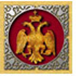 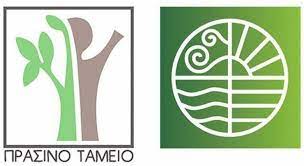 Στοιχεία ΠροσφέροντοςΣτοιχεία ΠροσφέροντοςΕπωνυμία:Επωνυμία:Διεύθυνση:Διεύθυνση:Τηλέφωνο:Τηλέφωνο:Ημερομηνία:…………………….Fax:Email:Στοιχεία Αναθέτουσας ΑρχήςΣτοιχεία Αναθέτουσας ΑρχήςΣτοιχεία Αναθέτουσας ΑρχήςΙΕΡΑ ΚΟΙΝΟΤΗΤΑ ΑΓΙΟΥ ΟΡΟΥΣΙΕΡΑ ΚΟΙΝΟΤΗΤΑ ΑΓΙΟΥ ΟΡΟΥΣΙΕΡΑ ΚΟΙΝΟΤΗΤΑ ΑΓΙΟΥ ΟΡΟΥΣΤαχ. Διεύθυνση: Λαέρτου 22, ΠυλαίαΤαχ. Διεύθυνση: Λαέρτου 22, ΠυλαίαΤαχ. Διεύθυνση: Λαέρτου 22, ΠυλαίαΤ.Κ: 57001Τ.Κ: 57001Τηλέφωνο: 2310 888 553Τηλέφωνο: 2310 888 553Φαξ: 2310 888 646Φαξ: 2310 888 646Έργο: «Αξιοποίηση υδάτινων πόρων με υποδομές αντιπυρικής προστασίας Ιεράς Μονής Ξηροποτάμου»Έργο: «Αξιοποίηση υδάτινων πόρων με υποδομές αντιπυρικής προστασίας Ιεράς Μονής Ξηροποτάμου»Έργο: «Αξιοποίηση υδάτινων πόρων με υποδομές αντιπυρικής προστασίας Ιεράς Μονής Ξηροποτάμου»Έργο: «Αξιοποίηση υδάτινων πόρων με υποδομές αντιπυρικής προστασίας Ιεράς Μονής Ξηροποτάμου»Έργο: «Αξιοποίηση υδάτινων πόρων με υποδομές αντιπυρικής προστασίας Ιεράς Μονής Ξηροποτάμου»Έργο: «Αξιοποίηση υδάτινων πόρων με υποδομές αντιπυρικής προστασίας Ιεράς Μονής Ξηροποτάμου»« Προμήθεια σωληνώσεων και λοιπών εξαρτημάτων»« Προμήθεια σωληνώσεων και λοιπών εξαρτημάτων»« Προμήθεια σωληνώσεων και λοιπών εξαρτημάτων»« Προμήθεια σωληνώσεων και λοιπών εξαρτημάτων»« Προμήθεια σωληνώσεων και λοιπών εξαρτημάτων»« Προμήθεια σωληνώσεων και λοιπών εξαρτημάτων»Α/ΑΕίδος υλικούΠρότυπο-ΑπαίτησηΑπάντηση1Σωλήνες (PE), DN 63 mm PN16 atmΕΝ 12201-2:2011Λοιπές απαιτήσεις-προδιαγραφές σύμφωνα με το Παράρτημα Ι -μέρος Γ2Σωλήνες (PE)  DN 90 mm PN16 atmΕΝ 12201-2:2011Λοιπές απαιτήσεις-προδιαγραφές σύμφωνα με το Παράρτημα Ι - μέρος Γ3Σωλήνες ελατού χυτοσιδήρου (ductile iron) DN100mmΑπαιτήσεις- προδιαγραφές σύμφωνα με το Παράρτημα Ι - μέρος Γ4Ανοξείδωτος σωλήνας D 60,3 mmΑπαιτήσεις- προδιαγραφές σύμφωνα με το Παράρτημα Ι - μέρος Γ5Ανοξείδωτος σωλήνας D 114,3 mmΑπαιτήσεις- προδιαγραφές σύμφωνα με το Παράρτημα Ι - μέρος Γ6Δικλίδες PN 16atm, DN 50mmΑπαιτήσεις- προδιαγραφές σύμφωνα με το Παράρτημα Ι - μέρος Γ7Δικλίδες PN 16atm, DN 100mmΑπαιτήσεις- προδιαγραφές σύμφωνα με το Παράρτημα Ι - μέρος Γ8Πιεζοθραυστικές- αντιπληγματικές βαλβίδες PN 16atm, DN 50mmΕΝ 1074-1Λοιπές απαιτήσεις-προδιαγραφές σύμφωνα με το Παράρτημα Ι - μέρος Γ9Πιεζοθραυστικές- αντιπληγματικές βαλβίδες PN 16atm DN 100mmΕΝ 1074-1Λοιπές απαιτήσεις-προδιαγραφές σύμφωνα με το Παράρτημα Ι - μέρος Γ10Βαλβίδες PN 16atm DN 50mm Απαιτήσεις- προδιαγραφές σύμφωνα με το Παράρτημα Ι - μέρος Γ11Βαλβίδες PN 16atm DN 100mmΑπαιτήσεις- προδιαγραφές σύμφωνα με το Παράρτημα Ι - μέρος Γ12Φλάντζες 316L, PN 16 atm, DN 80 mmΑπαιτήσεις- προδιαγραφές σύμφωνα με το Παράρτημα Ι - μέρος Γ13Σφαιρική βαλβίδα (δικλείδα) Φ 2 ins .Απαιτήσεις- προδιαγραφές σύμφωνα με το Παράρτημα Ι - μέρος Γ14Βάνα σύρτου, DN 100, PN16atmΑπαιτήσεις- προδιαγραφές σύμφωνα με το Παράρτημα Ι - μέρος Γ15Πυροσβεστικός ΚρουνόςΑπαιτήσεις- προδιαγραφές σύμφωνα με το Παράρτημα Ι - μέρος ΓΑπαιτητά σύμφωνα με την παρ. 2.4.3.2. της διακήρυξηςΑπάντησηΤμήμα της σύμβασης που θα ανατεθεί σε υπεργολάβο (προαιρετικό):Προτεινόμενος υπεργολάβος (προαιρετικό):